一般社団法人日本ケアラー連盟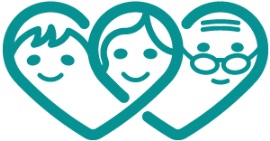 入会のご案内「一般社団法人日本ケアラー連盟」へのご協力・ご支援をいただきありがとうございます。「ケアラー（家族など無償の介護者）連盟」として発足した本連盟は、2011年11月に一般社団法人となりました。引き続き、ケアラー（家族など無償の介護者）への支援を志す人が集い、病気や障害ごとの縦割り介護を横につないで、共に生きる社会をつくることを目的に活動を続けていきます。入会ご希望の方は、下記入会申込書に必要事項をご記入の上、FAXまたはEメールでお送りいただき、会費をご入金ください。入金確認後、事務局よりご連絡いたします。■申込書送付先： Fax. 03-6809-1093（一般社団法人日本ケアラー連盟事務局）　　　　　　　　 Eメール  info@carersjapan.com入会申込書一般社団法人日本ケアラー連盟貴法人の趣旨に賛同し下記記載の通り入会いたします。 　　　年　　　月　　　日■会費入金先：□郵便振替　　口座番号：00100-9-789904　加入者名：一般社団法人日本ケアラー連盟□銀行振込　　みずほ銀行新宿中央支店　口座番号：2958743（普通）　口座名：一般社団法人日本ケアラー連盟会員の種類（□に✔）会員の種類（□に✔）会員の種類（□に✔）年会費年会費□正会員（社員）□正会員（社員）5,000円／年※個人のみ。総会の表決権があります□ 応援会員（個人）□ 応援会員（個人）1口 2,000円／年（　　　　口）（　　　　　　　　　　　円）□ 応援会員（団体）□ 応援会員（団体）1口　10,000円／年（　　　　口）（　　　　　　　　　　　円）会費入金日・方法会費入金日・方法会費入金日・方法月　　　日入金　　　□　郵便振替　　　　□　銀行振込月　　　日入金　　　□　郵便振替　　　　□　銀行振込氏名・団体名※社員は個人のみ氏名・団体名※社員は個人のみ氏名・団体名※社員は個人のみふりがな(                                     )ふりがな(                                     )生年月日生年月日生年月日　　　　　　　年　　　　　月　　　　　日　　　　　　　年　　　　　月　　　　　日職業・所属職業・所属職業・所属連絡先（郵送物送付先）連絡先（郵送物送付先）連絡先（郵送物送付先）□　自宅　　　　　　□　団体・職場□　自宅　　　　　　□　団体・職場住　所〒（　 　－　　 　）〒（　 　－　　 　）Tel. / Fax.Eメール入会の動機／メッセージ入会の動機／メッセージ入会の動機／メッセージ入会の動機／メッセージ入会の動機／メッセージ事務局記入欄受理日：入金確認：承認日：